LISTE DES PERSONNES INSCRITES À L’AVANCE À LA SESSION
(dans l’ordre alphabétique des noms français des membres)
La liste définitive des participants figurera dans une annexe du rapport de la session.établie par le Bureau de l’UnionList of Persons registered in advance for the session
(in the alphabetical order of the French names of the members)
The final list of participants will be published as an annex to the report of the session.prepared by the Office of the UnionLISTE DER IM VORAUS FÜR DIE TAGUNG ANGEMELDETEN PERSONEN
(in alphabetischer Reihenfolge der französischen Namen der Mitglieder)
Die endgültige Teilnehmerliste wird als eine Anlage des Berichtes über die Tagung veröffentlicht werden.Vom Verbandsbüro erstelltLISTA DE PERSONAS INSCRITAS CON ANTELACIÓN A LA SESIÓN
(por orden alfabético de los nombres en francés de los miembros)
La lista definitiva de participantes se publicará en un anexo del informe de la sesión.preparada por la Oficina de la UniónI. MEMBRES / MEMBERS / VERBANDSMITGLIEDER / MIEMBROSAFRIQUE DU SUD / SOUTH AFRICA / SÜDAFRIKA / SUDÁFRICANoluthando NETNOU-NKOANA (Ms.), Director, Genetic Resources, Department of Agriculture, Rural development and Land Reform, Pretoria 
(e-mail: noluthandon@daff.gov.za)ALLEMAGNE / GERMANY / DEUTSCHLAND / ALEMANIABeate RÜCKER (Ms.), Head of Division, Federal Plant Variety Office, Bundessortenamt, Hanover 
(e-mail: beate.ruecker@bundessortenamt.de)ARGENTINE / ARGENTINA / ARGENTINIEN / ARGENTINAMaría Laura VILLAMAYOR (Sra.), Coordinadora de Relaciones Institucionales e Interjurisdiccionales, Instituto Nacional de Semillas (INASE), Secretaría de Agricultura, Ganadería, Pesca y Alimentación, Buenos Aires 
(e-mail: mlvillamayor@inase.gob.ar)AUSTRALIE / AUSTRALIA / AUSTRALIEN / AUSTRALIAEdwina VANDINE (Ms.), Chief of Plant Breeders' Rights, Plant Breeder's Rights Office, IP Australia, Woden 
(e-mail: edwina.vandine@ipaustralia.gov.au)Nik HULSE (Mr.), Director, Policy and International Affairs, Policy and Stakeholders Group, IP Australia, Woden 
(e-mail: nik.hulse@ipaustralia.gov.au)Andrew HALLINAN (Mr.), Senior Examiner, Plant Breeders Rights Office, IP Australia, Woden
(e-mail: andrew.hallinan@ipaustralia.gov.au)Isabel Louise WARD (Ms.), Assistant Director, Plant Breeder's Rights, IP Australia, Woden
(e-mail: Isabel.Ward@ipaustralia.gov.au)Jessie WILLIAMS (Ms.), Assistant Director, Plant Breeder's Rights, IP Australia, Woden
(e-mail: jessie.williams@ipaustralia.gov.au)BÉLARUS / BELARUS / BELARUS / BELARÚSUladzimir BEINIA (Mr.), Director, State Inspection for Testing and Protection of Plant Varieties, Minsk 
(e-mail: belsort@mail.ru)Tatsiana SIAMASHKA (Ms.), Deputy Director, State Inspection for Testing and Protection of Plant Varieties, Minsk 
(e-mail: belsort@mail.ru)Maryna SALADUKHA (Ms.), Deputy Head, International Cooperation Department, State Inspection for Testing and Protection of Plant Varieties, Minsk 
(e-mail: belsort@mail.ru)BRÉSIL / BRAZIL / BRASILIEN / BRASILStefânia PALMA ARAUJO (Ms.), Coordinator, Plant Variety Protection Office, National Plant Variety Protection Service, Serviço Nacional de Proteção de Cultivares (SNPC), Brasilia
(e-mail: stefania.araujo@agro.gov.br)CANADA / CANADA / KANADA / CANADÁAshley BALCHIN (Ms.), Examiner, Plant Breeders' Rights Office, Canadian Food Inspection Agency (CFIA), Ottawa 
(e-mail: ashley.balchin@inspection.gc.ca)Renée CLOUTIER (Ms.), Examiner, Plant Breeders' Rights Office, Canadian Food Inspection Agency (CFIA), Ottawa 
(e-mail: Renee.Cloutier@inspection.gc.ca)CHINE / CHINA / CHINA / CHINAYehan CUI (Mr.), Principal Consultant, Division of Plant Variety Protection, Development Center of Science and Technology (DCST), Ministry of Agriculture and Rural Affairs (MARA), Beijing 
(e-mail: cuiyehan@agri.gov.cn)Guang CHEN (Mr.), Division Director, Division of Plant Variety Protection, Office for Protection of New Varieties of Plant, National Forestry and Grassland Administration of China (NFGA), Beijing 
(e-mail: chenguang@cnpvp.net)Yongqi ZHENG (Mr.), Director, Laboratory of Molecular Identification of Plant Varieties, Office of Protection of New Varieties of Plants, National Forestry and Grassland Administration of China (NFGA), Beijing 
(e-mail: zyq8565@126.com)Kun YANG (Mr.), Deputy Director, Associate Researcher, Beijing Sub-Center for DUS Testing, affiliated to Institute of Vegetables and Flowers under Chinese Academy of Agricultural Sciences, Beijing 
(e-mail: yangkun@caas.cn)Ruixi HAN (Mr.), Deputy Director, Division of DUS Tests, Development Center of Science and Technology (DCST), Ministry of Agriculture and Rural Affairs (MARA), Beijing 
(e-mail: wudifeixue007@163.com)Xiang HE (Mr.), Third Secretary, Permanent Mission of China to the United Nations Office and Other International Organizations, Geneva 
(e-mail: hexiang0818@163.com)Boxuan WU (Mr.), Program Administrator, Division I, International Cooperation Department, China National Intellectual Property Administration (CNIPA), Beijing 
(e-mail: wuboxuan@cnipa.gov.cn)Yang YANG (Ms.), Senior Examiner, Division of Plant Variety Protection, Development Center of Science & Technology (DCST), Ministry of Agriculture and Rural Affairs (MARA), Beijing 
(e-mail: yangyang@agri.gov.cn)Yuxia LIU (Ms.), Principal Staff Member, Division of Plant Variety Protection, Office for Protection of New Varieties of Plant, National Forestry and Grassland Administration of China (NFGA), Beijing 
(e-mail: liuyuxia@cnpvp.net)Ran WANG (Mr.), Officer I, Ministry of Agriculture and Rural Affairs, Ministry of Agriculture and Rural Affairs, Beijing 
(e-mail: wangran@agri.gov.cn)Yuan LIU (Mr.), Staff, PVP Office, National Forestry and Grassland Administration of China (NFGA), Beijing
(e-mail: liuyuanhn@hotmail.com)COLOMBIE / COLOMBIA / KOLUMBIEN / COLOMBIAAlfonso Alberto ROSERO (Sr.), Director Técnico de Semillas, Subgerencia de Protección Vegetal, Instituto Colombiano Agropecuario (ICA), Bogotá 
(e-mail: alberto.rosero@ica.gov.co)DANEMARK / DENMARK / DÄNEMARK / DINAMARCAGerhard DENEKEN (Mr.), Director, Tystofte Foundation, Skaelskoer 
(e-mail: gde@tystofte.dk)ÉGYPTE / EGYPT / ÄGYPTEN / EGIPTOMohamed SOLIMAN (Mr.), President, Agricultural Research Council (ARC), Giza 
(e-mail: arcpresident@yahoo.com)Ahmed Mohamed IDAM (Mr.), Head, Central Administration for Seed Testing & Certification, Giza 
(e-mail: ahmedidam500@gmail.com)Mahasen Fawaz Mohamed GAD (Ms.), General Manager, Plant Variety Protection Office, Central Administration for Seed Certification (CASC), Giza 
(e-mail: mahasen.f.gad@gmail.com)Shymaa ABOSHOSHA (Ms.), Agronomist, Plant Variety Protection Office (PVPO), Central Administration for Seed Testing and Certification (CASC), Giza 
(e-mail: sh_z9@hotmail.com)ÉQUATEUR / ECUADOR / ECUADOR / ECUADOREdison Aníbal TROYA ARMIJOS (Sr.), Experto en Obtenciones Vegetales, Delegado de la DNOV para la Unidad de Gestión de Registro de Obtenciones Vegetales, Servicio Nacional de Derechos Intelectuales (SENADI), Quito 
(e-mail: etroya@senadi.gob.ec)ESPAGNE / SPAIN / SPANIEN / ESPAÑAJosé Antonio SOBRINO MATÉ (Sr.), Subdirector General de Medios de Producción Agrícolas, Oficina Española de Variedades Vegetales (MPA y OEVV), DG Producciones y Mercados Agrarios, Ministerio de Agricultura y Pesca, Alimentación (MAPA), Madrid 
(e-mail: jasobrino@mapa.es)Nuria URQUÍA FERNÁNDEZ (Sra.), Jefe de Área de Registro de Variedades, Oficina Española de Variedades Vegetales (MPA y OEVV), Ministerio de Agricultura, Pesca y Alimentación (MAPA), Madrid 
(e-mail: nurquia@mapa.es)ESTONIE / ESTONIA / ESTLAND / ESTONIALaima PUUR (Ms.), Counsellor, Organic Farming and Seed Department, Estonian Agricultural and Food Board, Viljandi 
(e-mail: laima.puur@pta.agri.ee)ÉTATS-UNIS D'AMÉRIQUE / UNITED STATES OF AMERICA / VEREINIGTE STAATEN VON AMERIKA / 
ESTADOS UNIDOS DE AMÉRICAKitisri SUKHAPINDA (Ms.), Patent Attorney, Office of Policy and International Affairs (OPIA), U.S. Department of Commerce, Alexandria 
(e-mail: kitisri.sukhapinda@uspto.gov)Ruihong GUO (Ms.), Deputy Administrator, AMS, Science & Technology Program, United States Department of Agriculture (USDA), Washington D.C. 
(e-mail: ruihong.guo@usda.gov)Jeffery HAYNES (Mr.), Commissioner, Plant Variety Protection Office, USDA, AMS, S&T, Washington D.C. 
(e-mail: Jeffery.Haynes@usda.gov)FINLANDE / FINLAND / FINNLAND / FINLANDIAKaarina PAAVILAINEN (Ms.), Senior Officer, Seed Unit, Finnish Food Authority, Loimaa 
(e-mail: kaarina.paavilainen@ruokavirasto.fi)FRANCE / France / FRANKREICH / FRANCIAFabien MASSON (Mr.), Head of Variety Study Department (SEV), Groupe d'Etude et de contrôle des Variétés et des Semences (GEVES), Beaucouzé 
(e-mail: fabien.masson@geves.fr)Clarisse LECLAIR (Ms.), Head of DUS Testing, Groupe d'étude et de contrôle des variétés et des semences (GEVES), Beaucouzé 
(e-mail: clarisse.leclair@geves.fr)GÉORGIE / GEORGIA / GEORGIEN / GEORGIAMerab KUTSIA (Mr.), Head, Department of Inventions and New Plant Varieties and Animal Breeds, National Intellectual Property Center (SAKPATENTI), Mtskheta 
(e-mail: mkutsia@sakpatenti.org.ge)GHANA / GHANA / GHANA / GHANADiana Asonoba DAPAAH (Ms.), Deputy Attorney General and Deputy Minister of Justice, Office of the Attorney General and Ministry of Justice, Accra 
(e-mail: diana.dapaah@mojagd.gov.gh)Grace Ama ISSAHAQUE (Ms.), Chief State Attorney, Industrial Property Office, Accra 
(e-mail: graceissahaque@hotmail.com)Jemima M. OWARE (Ms.), Registrar General, Registrar-General's Department, Ministry of Justice, Accra 
(e-mail: jemimaoware@yahoo.co.uk)Hans ADU-DAPAAH Mr.), Vice-President, CSIR-Crops Research Institute, Kumasi 
(e-mail: hadapaah@yahoo.com)HONGRIE / HUNGARY / UNGARN / HUNGRÍAMárton PÉCS (Mr.), Agricultural IT Expert, Department of Agricultural Variety Trials, Directorate of Agricultural Genetic Resources, National Food Chain Safety Office (NÉBIH), Budapest
(e-mail: pecsm@nebih.gov.hu)ISRAËL / ISRAEL / ISRAEL / ISRAELDikla DABBY-NAOR (Ms.), Chairperson, Plant Breeders' Rights Council, Ministry of Agriculture and Rural Development, Beit-Dagan 
(e-mail: diklad@moag.gov.il)Hanna Tova GLICKSMAN (Ms.), Student Employee, PBR Council and Chief Scientist’s Office, Beit Dagan
(e-mail: hannag@moag.gov.il)JAPON / JAPAN / JAPAN / JAPÓNDaisuke FUJITSUKA (Mr.), Technical Official, Plant Variety Protection Office, Intellectual Property Division, Food Industry Affairs Bureau, Ministry of Agriculture, Forestry and Fisheries (MAFF), Tokyo
(e-mail: daisuke_fujitsuka080@maff.go.jp)Yoshiyuki OHNO (Mr.), Examiner, Intellectual Property Division, Export and International Affairs Bureau, Ministry of Agriculture, Forestry and Fisheries (MAFF), Tokyo
(e-mail: yoshiyuki_ono300@maff.go.jp)KENYA / Kenya / KENIA / KENYATheophilus M. MUTUI (Mr.), Managing Director, Kenya Plant Health Inspectorate Service (KEPHIS), Nairobi 
(e-mail: director@kephis.org)Simon Mucheru MAINA (Mr.), Head, Seed Certification and Plant Variety Protection, Kenya Plant Health Inspectorate Service (KEPHIS), Nairobi 
(e-mail: smaina@kephis.org)Grace Muthoni MUGO (Ms.), Assistant Director, Research, Extension and Liaison Unit, State Department for Crop Development and Agricultural Research, Ministry of Agriculture, Livestock and Fisheries, Nairobi 
(e-mail: mugomgrace@gmail.com)LETTONIE / LATVIA / LETTLAND / LETONIAInga OVSJANNIKA (Ms.), Senior Officer, Division of Seed Certification and Plant Variety Protection, Seed Control Department, State Plant Protection Service, Riga 
(e-mail: inga.ovsjannika@vaad.gov.lv)MAROC / MOROCCO / MAROKKO / MARRUECOSZoubida TAOUSSI (Mme), Responsable de la protection des obtentions végétales, Office National de Sécurité Sanitaire de Produits Alimentaires (ONSSA), Rabat 
(e-mail: ztaoussi67@gmail.com)MEXIQUE / MEXICO / MEXIKO / MÉXICOLeobigildo CÓRDOVA TÉLLEZ (Sr.), Director, Servicio Nacional de Inspección y Certificación de Semillas (SNICS), Secretaria de Agricultura y Desarrollo Rural (Agricultura), Ciudad de México
(e-mail: leobigildo.cordova@agricultura.gob.mx)Víctor Manuel VÁSQUEZ NAVARRETE (Sr.), Director de área, Servicio Nacional de Inspección y Certificación de Semillas (SNICS), Secretaria de Agricultura y Desarrollo Rural (Agricultura), Ciudad de México 
(e-mail: victor.vasquez@agricultura.gob.mx)NOUVELLE-ZÉLANDE / NEW ZEALAND / NEUSEELAND / NUEVA ZELANDIAChristopher James BARNABY (Mr.), PVR Manager / Assistant Commissioner, Plant Variety Rights Office, Intellectual Property Office of New Zealand, Ministry of Economic Development, Christchurch 
(e-mail: Chris.Barnaby@pvr.govt.nz)PARAGUAY / PARAGUAY / PARAGUAY / PARAGUAYFernando RÍOS ALVARENGA (Sr.), Director, Dirección de Semillas, Servicio Nacional de Calidad y Sanidad Vegetal y de Semillas (SENAVE), San Lorenzo 
(e-mail: fernando.rios@senave.gov.py)PAYS-BAS / NETHERLANDS / NIEDERLANDE / PAÍSES BAJOSMarien VALSTAR (Mr.), Senior Policy Officer, Seeds and Plant Propagation Material, DG Agro, Ministry of Agriculture, Nature Management and Fisheries, Den Haag 
(e-mail: m.valstar@minlnv.nl)Bert SCHOLTE (Mr.), Head Department Variety Testing, Naktuinbouw NL, Roelofarendsveen 
(e-mail: b.scholte@naktuinbouw.nl)Marian A. VAN LEEUWEN (Ms.), DUS Specialist, Team DUS Vegetable Crops, Variety Testing Department, Naktuinbouw, Roelofarendsveen 
(e-mail: m.v.leeuwen@naktuinbouw.nl)Marco HOFFMAN (Mr.), DUS Expert, Naktuinbouw, Roelofarendsveen 
(e-mail: m.hoffman@naktuinbouw.nl)POLOGNE / POLAND / POLEN / POLONIAMarcin KRÓL (Mr.), Head, DUS Testing Department, Research Centre for Cultivar Testing (COBORU), Slupia Wielka 
(e-mail: M.Krol@coboru.gov.pl)RÉPUBLIQUE DE CORÉE / REPUBLIC OF KOREA / REPUBLIK KOREA / REPÚBLICA DE COREAYong Seok JANG (Mr.), Deputy Director, Plant Variety Protection Division, National Forest Seed Variety Center (NFSV), Chungcheongbukdo 
(e-mail: mushrm@korea.kr) Tae Hoon KIM (Mr.), Senior Forest Researcher, Examiner, National Forest Seed Variety Center (NFSV), Chungcheongbuk-do 
(e-mail: algae23@korea.kr)Won-Bum CHO (Mr.), Forest Researcher, Plant Variety Protection Division, National Forest Seed Variety Center (NFSV), Chungcheongbuk-do 
(e-mail: rudis99@korea.kr) Keum-Soon PARK (Ms.), DUS Examiner, Korea Seed and Variety Service (KSVS), Gyeongsangbuk-do 
(e-mail: ks1012@korea.kr)Yong-Hyun CHO (Mr.), DUS Examiner, Plant Vareity Protection Division, Korean Seed and Variety Service (KSVS) 
(e-mail: flammulina@korea.kr) RÉPUBLIQUE DE MOLDOVA / REPUBLIC OF MOLDOVA / REPUBLIK MOLDAU / 
REPÚBLICA DE MOLDOVAMihail MACHIDON (Mr.), Director, State Commission for Crops Variety Testing  (SCCVT), Chisinau 
(e-mail: info@cstsp.md)Ala GUSAN (Ms.), Chief expert, Patents Division, Inventions and Plant Varieties Department, State Agency on Intellectual Property of the Republic of Moldova (AGEPI), Chisinau 
(e-mail: ala.gusan@agepi.gov.md) RÉPUBLIQUE Dominicaine / dominican REPUBLIC / dominikanische REPUBLIK / 
REPÚBLICA DominicanaMaría Ayalivis GARCÍA MEDRANO (Sra.), Directora, Oficina para el Registro de Variedades y Obtenciones Vegetales (OREVADO), Santo Domingo 
(e-mail: mgarcia@orevado.gob.do)Octavio Augusto BERAS-GOICO JUSTINIANO (Sr.), Encargado del Departamento Legal, Oficina de Registro de Variedades y Obtenciones Vegetales (OREVADO), Santo Domingo 
(e-mail: ota470@gmail.com)RÉPUBLIQUE TCHÈQUE / CZECH REPUBLIC / TSCHECHISCHE REPUBLIK / REPÚBLICA CHECAAndrea POVOLNÁ (Ms.), Head of DUS Department, National Plant Variety Office, Central Institute for Supervising and Testing in Agriculture (ÚKZÚZ), Brno 
(e-mail: andrea.povolna@ukzuz.cz)Lenka CLOWEZOVÁ (Ms.), Agricultural Commodities Departement, Ministry of Agriculture, Praha 
(e-mail: lenka.clowezova@mze.cz)Lydie CECHOVÁ (Ms.), Crop Expert, Central Institute for Supervising and Testing in Agriculture (UKZUZ), Hradec Nad Svitavou 
(e-mail: lydie.cechova@ukzuz.cz)RÉPUBLIQUE-UNIE DE TANZANIE / UNITED REPUBLIC OF TANZANIA / 
VEREINIGTE REPUBLIK TANSANIA / REPÚBLICA UNIDA DE TANZANÍAPatrick NGWEDIAGI (Mr.), Director General, Tanzania Official Seed Certification Institute (TOSCI), Morogoro 
(e-mail: dg@tosci.go.tz)Twalib Mustafa NJOHOLE (Mr.), Registrar of Plant Breeders' Rights, Plant Breeders Rights' Office, Ministry of Agriculture (MoA), Dodoma 
(e-mail: twalib.njohole@kilimo.go.tz)Dorah Herman BIVUGILE (Ms.), Research Officer, Tanzania Official Seed Certification Institute (TOSCI), Morogoro 
(e-mail: info@tosci.go.tz)Lawrence NDOSI (Mr.), Agricultural Officer, Plant Breeders' Rights Office, Ministry of Agriculture (MoA), Dodoma 
(e-mail: lawrenceyobu@gmail.com)ROUMANIE / ROMANIA / RUMÄNIEN / RUMANIATeodor Dan ENESCU (Mr.), Counsellor, State Institute for Variety Testing and Registration (ISTIS), Bucarest
(e-mail: enescu_teodor@istis.ro)ROYAUME-UNI / UNITED KINGDOM / VEREINIGTES KÖNIGREICH / REINO UNIDOMichael BROWN (Mr.), Head of Plant Variety and Seeds (PVS), Animal and Plant Health Agency (APHA), Cambridge 
(e-mail: Michael.Brown@apha.gov.uk)Fiona HOPKINS (Ms.), Joint Head of Plant Varieties and Seeds, Animal and Plant Health and Welfare Directorate, Department for Environment, Food and Rural Affairs (DEFRA), Cambridge 
(e-mail: fiona.hopkins@defra.gov.uk)Sigurd RAMANS-HARBOROUGH (Mr.), Manager of UK Variety Listing and PBR, Plant Varieties and Seeds, Animal and Plant Health Agency (APHA), Department for Environment, Food and Rural Affairs (DEFRA), Cambridge 
(e-mail: Sigurd.Ramans-Harborough@defra.gov.uk)SERBIE / SERBIA / SERBIEN / SERBIAJovan VUJOVIC (Mr.), Head, Plant Protection Directorate, Group for Plant Variety Protection and Biosafety, Ministry of Agriculture, Forestry and Water Management, Belgrade 
(e-mail: jovan.vujovic@minpolj.gov.rs)Gordana LONCAR (Ms.), Senior Adviser for Plant Variety protection, Plant Protection Directorate, Group for Plant Variety Protection and Biosafety, Ministry of Agriculture, Forestry and Water Management, Belgrade 
(e-mail: gordana.loncar@minpolj.gov.rs)SLOVAQUIE / SLOVAKIA / SLOWAKEI / ESLOVAQUIAĽubomir BASTA (Mr.), Head of DUS testing, Department of Variety Testing, Central Control and Testing Institute in Agriculture (ÚKSÚP), Spisské Vlachy
(e-mail: lubomir.basta@uksup.sk)SUISSE / SWITZERLAND / SCHWEIZ / SUIZAManuela BRAND (Ms.), Plant Variety Rights Office, Plant Health and Varieties, Office fédéral de l'agriculture (OFAG), Bern 
(e-mail: manuela.brand@blw.admin.ch)TRINITÉ-ET-TOBAGO / TRINIDAD AND TOBAGO / TRINIDAD UND TOBAGO / TRINIDAD Y TABAGORichard ACHING (Mr.), Manager, Technical Examination, Intellectual Property Office, Ministry of the Attorney General and Legal Affairs, Port of Spain 
(e-mail: richard.aching@ipo.gov.tt)TUNISIE / TUNISIA / TUNESIEN / TÚNEZOmar BRAHMI (M.), Chef, Service d'évaluation, d'homologation et de protection des obtentions végétales, Direction Général de la Santé Végétale et de Contrôle des Intrants Agricoles, Ministère de l'Agriculture, des Ressources Hydrauliques et de la Pêche, Tunis 
(e-mail: brahmi_omar@yahoo.fr)TÜRKIYE / TÜRKIYE / TÜRKEI / TÜRKIYECengiz BUDAN (Mr.), Deputy General Director of Plant Production, Ministry of Agriculture and Forestry, Ankara 
(e-mail: Cengiz.budan@tarimorman.gov.tr) Sezgin KARADENIZ (Mr.), Head, Seed Policies Department and PBR Office, General Directorate of Plant Production, Ministry of Agriculture and Forestry, Ankara 
(e-mail: sezgin.karadeniz@tarimorman.gov.tr)Levent DOGRUYOL (Mr.), Section Coordinator, Plant Production, Ministry of Agriculture and Forestry, Ankara 
(e-mail: ldogruyol@hotmail.com) Mehmet CAKMAK (Mr.), PBR Expert, Senior Agricultural Engineer, Msc., Seed Department, General Directorate of Plant Production, Ministry of Agriculture and Forestry, Ankara 
(e-mail: mehmet.cakmak@tarimorman.gov.tr) UKRAINE / UKRAINE / UKRAINE / UCRANIAPolina IVASHCHENKO (Ms.), Head, Division for Support of International Projects, International Policy Directorate, Ministry of Agrarian Policy and Food of Ukraine, Kyiv 
(e-mail: polina.ivashchenko@gmail.com) Halyna KARAZHBEI (Ms.), Head, Division of Registration of Plant Variety Rights, Department of Agrarian Development, Kyiv 
(e-mail: galinakar@ukr.net)UNION EUROPÉENNE / EUROPEAN UNION / EUROPÄISCHE UNION / UNIÓN EUROPEAAndrea POVOLNÁ (Ms.), Head of DUS Department, National Plant Variety Office, Central Institute for Supervising and Testing in Agriculture (ÚKZÚZ), Brno 
(e-mail: andrea.povolna@ukzuz.cz)Päivi MANNERKORPI (Ms.), Team Leader - Plant Reproductive Material, Unit G1 Plant Health, Directorate General for Health and Food Safety (DG SANTE), European Commission, Brussels 
(e-mail: paivi.mannerkorpi@ec.europa.eu)Dirk THEOBALD (Mr.), Senior Adviser, Community Plant Variety Office (CPVO), Angers 
(e-mail: theobald@cpvo.europa.eu)Jean MAISON, Deputy Head, Technical Unit, Community Plant Variety Office (CPVO), 
Angers (e-mail: maison@cpvo.europa.eu)VIET NAM / VIET NAM / VIETNAM / VIET NAMThi Hoa TRAN (Ms.), Vice Director General, Plant Variety Protection Office (PVPO), Deputy Director General Department of Crop Production (DCP), Ministry of Agriculture and Rural Development (MARD), Hanoi 
(e-mail: Hoalinh85@gmail.com)Thi Hang CAM (Ms.), Officer/Examiner, Department of Crop Production (DCP), Plant Variety Protection Office (PVPO), Ministry of Agriculture and Rural Development (MARD), Hanoi 
(e-mail: pvpvietnam@mard.gov.vn)Thi Thuy Hang TRAN (Ms.), Officer/Examiner, Plant Variety Protection Office (PVPO), Ministry of Agriculture and Rural Development (MARD), Hanoi 
(e-mail: tranhang.mard.vn@gmail.com)Thai Ha PHAM (Mr.), Examiner, Department of Crop Production (DCP), Plant Variety Protection Office (PVPO), Ministry of Agriculture and Rural Development (MARD), Hanoi 
(e-mail: hapvpo@gmail.com) II. OBSERVATEURS / OBSERVERS / BEOBACHTER / OBSERVADORESALGÉRIE / ALGERIA / ALGERIEN / ARGELIANesrine GHAZI (Mme), Examinatrice des Brevets d'invention, Ministère de l'agriculture et du développement rural, Alger 
(e-mail: n.ghazi@inapi.org)Naila BOUDISSA (Mme), Assistante technique, Ministère de l'agriculture et du développement rural, Alger 
(e-mail: n.boudissa@inapi.org)ARABIE SAOUDITE / SAUDI ARABIA / SAUDI-ARABIEN / ARABIA SAUDITAAli NAMAZI (Mr.), Head of Plant Varieties, General Directorate of Patents, King Abdulaziz City for Science and Technology (KACST), Riyadh 
(e-mail: anamazi@saip.gov.sa)Fahd ALAIJAN (Mr.), Patent Expert, Saudi Authority for Intellectual Property (SAIP), Riyadh 
(e-mail: fajlan@saip.gov.sa)GUYANA / GUYANA / GUYANA / GUYANADavid Bartholomew FREDERICKS (Mr.), Chief Scientist, National Agricultural Research and Extension Institute (NAREI), East Coast Demerara 
(e-mail: dfredericsdks@narei.gov.gy)KAZAKHSTAN / KAZAKHSTAN / KASACHSTAN / KAZAJSTÁNAzat SULTANOV (Mr.), Director, Department of Agriculture, Ministry of Agriculture, Nur-Sultan 
(e-mail: sultanov.a@minagri.gov.kz) Abilkhaiyr TAMABEK (Mr.), Vice Minister, Ministry of Agriculture, Nur-Sultan 
(e-mail: tamabek.a@minagri.gov.kz)Talgat AZHGALIYEV (Mr.), Chairman, State Commission for Variety Testing of Agricultural Crops (RSI), Ministry of Agriculture, Nur-Sultan 
(e-mail: office@sortcom.kz)Ademi GABDOLA (Ms.), Head of department, State Commission for variety testing of agricultural crops, Nur-Sultan 
(e-mail: for_work_15@mail.ru)THAÏLANDE / THAILAND / THAILAND / TAILANDIAJaruwan SUKKHAROM (Ms.), Minister Counsellor, Permanent Mission of Thailand to the WTO, Geneva 
(e-mail: jaruwan@thaiwto.com) Pornpimol SUGANDHAVANIJA (Ms.), DPR, Permanent Mission of Thailand to the WTO, Geneva 
(e-mail: pornpimol@thaiwto.com) Rungthiwa THANUMTHAT (Ms.), Senior Agricultural Research Officer, Plant Variety Protection Office, Ministry of Agriculture and Cooperatives, Bangkok 
(e-mail: rungthiwa_pvp@yahoo.com)Vivanya KLOYSAI (Ms.), Agricultural Research Officer, Plant Variety Protection Office, Ministry of Agriculture and Cooperatives, Bangkok 
(e-mail: ks.vivanya@gmail.com) Orporn PHUEAKKHLAI (Ms.), Agricultural Research Officer, Practitioner Level, Plant Variety Protection Office, Ministry of Agriculture and Cooperatives, Bangkok 
(e-mail: orpornpk@gmail.com) ZIMBABWE / ZIMBABWE / SIMBABWE / ZIMBABWEStuart Harold COMBERBACH (Mr.), Permanent Representative, Permanent Mission of Zimbabwe to the United Nations Office and other international organizations in Geneva, Chambésy 
(e-mail: zimbabwemission@bluewin.ch) Nesbert SAMASUWO (Mr.), Deputy Permanent Representative, Permanent Mission of Zimbabwe to the United Nations Office and other international organizations in Geneva, Chambésy 
(e-mail: samashokonane@gmail.com)Tanyaradzwa Milne MANHOMBO (Mr.), Counsellor, Permanent Mission of Zimbabwe to the United Nations Office and other international organizations in Geneva, Chambésy 
(e-mail: tanyamilne2000@yahoo.co.uk) Edmore MTETWA (Mr.), Acting Head, Research and Specialist Services Department, Seed Services Institute, Agricultural Research, Innovation and Development Directorate, Harare 
(e-mail: mtetwae@gmail.com)Tambudzai CHIKUTUMA (Ms.), Principal Seed Technologist, Plant Breeders' Rights Officer, Seed Services Institute, Agricultural Research, Innovation and Development Directorate, Harare 
(e-mail: muchokomorit@gmail.com) III. ORGANISATIONS / ORGANIZATIONS / ORGANISATIONEN / ORGANIZACIONESAFRICAN SEED TRADE ASSOCIATION (afsta)Catherine LANGAT (Ms.), Technical Manager, African Seed Trade Association (AFSTA), Nairobi, Kenya
(e-mail: catherine@afsta.org)CROPLIFE INTERNATIONALMarcel BRUINS (Mr.), Consultant, CropLife International, Bruxelles, Belgium
(e-mail: marcel@bruinsseedconsultancy.com)INTERNATIONAL SEED FEDERATION (ISF)Michael KELLER (Mr.), Secretary General, International Seed Federation (ISF), Nyon, Switzerland 
(e-mail: m.keller@worldseed.org)Szabolcs RUTHNER (Mr.), Regulatory Affairs Manager, International Seed Federation (ISF), Nyon, Switzerland 
(e-mail: s.ruthner@worldseed.org)Nicolas PERRIN (M.), Directeur des affaires intemationales, SEMAE (French Interprofessional Organisation for Seeds and Plants), Paris, France
(e-mail: nicolas.perrin@semae.fr) Astrid M. SCHENKEVELD (Ms.), Specialist, Plant Breeder's Rights & Variety Registration | Legal, Rijk Zwaan Zaadteelt en Zaadhandel B.V., De Lier, Netherlands 
(e-mail: a.schenkeveld@rijkzwaan.nl)Jan KNOL (Mr.), Plant Variety Protection Officer, Crop Science Division, BASF Vegetable Seeds, Nunhems Netherlands B.V., Nunhem, Netherlands 
(e-mail: jan.knol@vegetableseeds.basf.com) ORGANISATION RÉGIONALE AFRICAINE DE LA PROPRIÉTÉ INTELLECTUELLE (ARIPO) / 
AFRICAN REGIONAL INTELLECTUAL PROPERTY ORGANIZATION (ARIPO) / 
Afrikanische Regionalorganisation für gewerbliches Eigentum (ARIPO)
ORGANIZACIÓN REGIONAL AFRICANA DE LA PROPIEDAD INTELECTUAL (ARIPO)Flora Kokwihyukya MPANJU (Ms.), Head, Search and Substantive Examination, Harare, Zimbabwe 
(e-mail: fmpanju@aripo.org)COMMUNAUTÉ INTERNATIONALE DES OBTENTEURS DE PLANTES HORTICOLES À REPRODUCTION ASEXUÉE (CIOPORA) / INTERNATIONAL COMMUNITY OF BREEDERS OF ASEXUALLY REPRODUCED HORTICULTURAL PLANTS (CIOPORA) / Internationale Gemeinschaft der Züchter vegetativ vermehrbarer gartenbaulicher Pflanzen (CIOPORA) / Comunidad Internacional de Obtentores de Plantas Hortícolas de Reproducción Asexuada (CIOPORA)Paulo PERALTA (Mr.), Technical Expert, International Community of Breeders of Asexually Reproduced Horticultural Plants (CIOPORA), Hamburg, Germany 
(e-mail: paulo.peralta@ciopora.org)SEED ASSOCIATION OF THE AMERICAS (SAA)Diego A. RISSO (Sr.), Director Ejecutivo, Seed Association of the Americas (SAA), Montevideo, Uruguay
(e-mail: drisso@saaseed.org)Stevan MADJARAC (Mr.), Germplasm IP Lead, Bayer Crop Science, Ankeny, United States of America
(e-mail: stevan.madjarac@bayer.com)IV. BUREAU / OFFICER / VORSITZ / OFICINANik HULSE (Mr.), ChairBeate RÜCKER (Ms.), Vice-ChairV. BUREAU DE L’UPOV / OFFICE OF UPOV / BÜRO DER UPOV / OFICINA DE LA UPOVPeter BUTTON (Mr.), Vice Secretary-GeneralYolanda HUERTA (Ms.), Legal Counsel and Director of Training and AssistanceLeontino TAVEIRA (Mr.), Head of Technical Affairs and Regional Development (Latin America, Caribbean)Hend MADHOUR (Ms.), IT OfficerManabu SUZUKI (Mr.), Technical/Regional Officer (Asia)Amit SHARMA (Mr.), IT Support OfficerAriane BESSE (Ms.), Administrative AssistantRomy OERTEL (Ms.), Secretary IKees VAN ETTEKOVEN (Mr.), Technical Expert[Fin du document/
End of document/
Ende des Dokuments/
Fin del documento]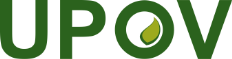 E – F – G – S International Union for the Protection of New Varieties of Plants
Union internationale pour la protection des obtentions végétales
Internationaler Verband zum Schutz von Pflanzenzüchtungen
Unión Internacional para la Protección de las Obtenciones VegetalesTechnical Committee
Fifty-Eighth Session
Geneva, October 24 and 25, 2022Technischer Ausschuss
Achtundfünfzigste Tagung
Genf, 24. und 25. Oktober 2022Comité Technique
Cinquante-huitième session
Genève, 24 et 25 octobre 2022Comité Técnico
Quincuagésima octava sesión
Ginebra, 24 y 25 de octubre de 2022TC/58/INF/1Original:  English/français/deutsch/EspañolDate/Datum/Fecha:  2022-10-19